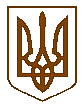 УКРАЇНАКОМИШУВАСЬКА СЕЛИЩНА РАДАОРІХІВСЬКОГО РАЙОНУ ЗАПОРІЗЬКОЇ  ОБЛАСТІВосьмого скликанняЧетверта сесіяРІШЕННЯ20 січня 2017 року					   		                   № 11Про створення відділу освіти,культури, молоді та спортуКомишуваської  селищної ради             Керуючись статтею 54 Закону України «Про місцеве самоврядування в Україні»,  відповідно до Законів України «Про освіту», «Про загальну середню освіту»,  «Про державну реєстрацію юридичних осіб, фізичних осіб – підприємців та громадських формувань»  Комишуваська селищна радаВ И Р I Ш И Л А:1.  Створити юридичну особу відділ освіти, культури, молоді та спорту Комишуваської селищної ради Оріхівського району Запорізької області.2. Затвердити Положення про відділ освіти, культури, молоді та спортуКомишуваської  селищної ради Оріхівського району Запорізької області (додаток).3. Контроль за виконанням даного рішення покласти на постійну комісію з питань охорони здоров’я, соціального захисту, освіти, культури, молоді і спорту.	Селищний голова                                                                    Ю.В. КарапетянП О Л О Ж Е Н Н Япро відділ освіти, культури, молоді та спортуКомишуваської селищної радиОріхівського районуЗапорізької області21.Загальні положення1.1. Відділ освіти, культури, молоді та спорту (надалі - Відділ) є виконавчиморганом Комишуваської селищної ради, створюється Комишуваською селищною радою , підзвітний і підконтрольний  Комишуваській селищній раді , підпорядкований  виконавчому комітету, селищному голові, заступнику  селищного голови,  відповідно до розподілу обов’язків, а з питань здійснення делегованих повноважень підконтрольний відповідним органам виконавчої влади.1.2. Відділ у своїй діяльності керується Конституцією України, Конвенцією про захист прав людини і основоположних свобод, законами України «Про місцеве самоврядування в Україні», «Про службу в органах місцевого самоврядування», «Про державну службу» та іншими законами України з питань організації та діяльності органів місцевого самоврядування, постановами Верховної Ради України, актами Президента України, декретами, постановами і розпорядженнями Кабінету Міністрів України, нормативними актами Державного агенства земельних ресурсів України, наказами Фонду державного майна України, Статутом Комишуваської селищної ради, рішеннями Комишуваської селищної ради і виконавчого комітету, розпорядженнями Комишуваського селищного голови,  даним Положенням і іншими нормативними актами.1.3 Працівники Віділлу є посадовими особами органу місцевогосамоврядування Комишуваської селищної ради.1.4 Юридична адреса Відділу: 70530 Запорізька область, Оріхівський район, смт Комишуваха,  вул.Хмельницького Богдана ,будинок 491.5 Повна назва Відділ освіти, культури, молоді та спорту Комишуваської селищної ради Оріхівського району Запорізької області, скорочена назва Відділ ОКМС Комишуваської селищної ради.2. Мета Відділу2.1 Метою Відділу є створення умов для розвитку особистості і творчоїсамореалізації кожного громадянина через систему багатопрофільної,різнорівневої дошкільної, загальної середньої та позашкільної освіти,забезпечення доступності, безоплатності та обов’язковості освіти для всіх, хто її потребує, формування якісного інформаційно-освітнього простору, забезпечення в межах визначених законодавством  прав членів територіальної громади в сфері культури та туризму, збереження та популяризації  національного і культурного надбання,  створення  конкуренто спроможного мистецького середовища задля розвитку культурного та туристичного простору населених пунктів Комишуваської  селищної ради та надання населенню якісних послуг в сфері фізичної культури і спорту шляхом виконання відповідних державних і місцевих програм, через мережу комунальних підприємств, установ і закладів для задоволення потреб та інтересів Комишуваської селищної ради .3. Основні завдання, функції та права3.1. Для досягнення мети Відділ вирішує наступні завдання:33.1.1. Здійснює реалізацію державної політики та політики Комишуваськоїселищної ради в сферах освіти, культури, туризму, молоді та спорту.3.1.2. Створює рівні та доступні умови для здобуття громадянами дошкільної, повної загальної середньої та позашкільної освіти, забезпечує соціальний захист  учасників навчально-виховного  процесу, надає населенню  якісні послуги в сфері фізичної культури і спорту.3.1.3. Здійснює  навчально-методичне керівництво, контроль за дотриманнямстандартів освіти в дошкільних, загальноосвітніх та позашкільних навчальних закладах.3.1.4. Здійснює комплектування навчальних закладів педагогічнимипрацівниками, в тому числі керівними кадрами; вдосконалення професійної кваліфікації педагогічних працівників, їх перепідготовка та атестація.3.1.5. Здійснює контроль за організацією матеріально-технічного та фінансового забезпечення дошкільних, загальноосвітніх, позашкільних навчальних  закладів  та  устанв освіти та закладів фізкультурно-спортивної спрямованості.3.1.6. Забезпечує популяризацію фізичної культури та спорту, здоровогоспособу життя та співпрацю з громадськими, відомчими, приватнимиорганізаціями та закладами фізкультурно-спортивної спрямованості у вирішенні завдань популяризації здорового способу життя та створенні передумов для заняття фізкультурою і спортом мешканців територіальних громад сіл, селищ  Комишуваської селищної ради.3.1.7. Забезпечує розвиток напрямів фізичної культури і спорту та створенняумов для зайняття фізкультурою та спортом максимально широкого коламешканців   територіальних громад сіл, селищ Комишуваської селищної ради.3.1.8. Забезпечує розвиток мережі муніципальних закладів та координуєдіяльність підвідомчих організацій, які забезпечують умови для заняття фізичною культурою та спортом.3.1.9. Формує конкурентно-спроможне мистецьке середовище шляхомстворення власного  мистецьког  продукту, розробляє туристичні маршрути,визначає  перспективи  і  напрямки розвитку, зміст  спеціальної освіти в галузі культури та туризму, співпрацює з міжнародними проектами і творчими  організаціями.3.1.10. Здійснює заходи щодо створення умов для відродження розвиткукультури  української  нації,  культурно  самобутності  корінних  народів інаціональних  меншин України, всіх видів мистецтва, самодіяльної творчості, художніх промислів та ремесел.3.1.11. Реалізує  повноваження  органів  виконавчої  влади у сфері збереження та використання культурної спадщини.3.1.12. Готує  проекти  розпорядчих  актів Комишуваської селищної ради , їївиконавчих органів і Комишуваського селищного голови, в т.ч. нормативного характеру.43.1.13. Здійснює інші повноваження, покладені на Відділ відповідно до чинного законодавства.3.1.14. Забезпечує  формування,  публікацію та підтримку в актуальному стані матеріалів, які відносяться до компетенції Відділу на сайті Комишуваської  селищної ради .3.2. При здійсненні повноважень Відділ зобов’язаний:3.2.1.Забезпечити дотримання  конституційних прав та свобод людини ігромадянина,  які  закріплені  в Конституції, законодавстві України та Статуті  Комишуваської  селищної  ради .3.2.2. Забезпечити  виконання  вимог  діючого  законодавства  України  щодоконфіденційності  інформації  відносно особи, не допускати в своїй діяльності порушення вимог антикорупційного законодавства.3.2.3. Забезпечити  створення  умов для  збереження та розвитку культури татуризму, сприяння  відродженню мистецьких  осередків.3.2.4. Здійснювати контроль за дотримання фінансової дисципліни упідвідомчих  закладах культури і мистецтв.3.2.5. Забезпечити контроль за дотримання правил охорони праці, технікибезпеки, санітарних норм у підвідомчих закладах.3.3. Відповідно до покладених на нього завдань Відділ реалізує наступніфункції:3.3.1. Забезпечує в межах визначених законодавством прав членівтериторіальної громади в сферах освіти, культури, фізичної культури та спорту, шляхом виконання відповідних державних і місцевих освітніх програм, надання населенню якісних послуг через мережу комунальних установ, закладів культури  та навчальних закладів.3.3.2. Контролює  дотримання  навчальними закладами усіх типів і формвласності  законодавства у сфері освіти,  державних  вимог щодо змісту, рівня і обсягу освітніх послуг відповідно до рівня і профілю навчання.3.3.3. Забезпечує  виконання конституційних вимог щодо обов’язковостіздобуття дітьми і підлітками населених пунктів Комишуваської селищної ради повної загальної середньої освіти.3.3.4. Забезпечує в межах  своїх  повноважень виконання Конституції України щодо функціонування української мови як державної в навчальних закладах і установах освіти.3.3.5. Сприяє  задоволенню освітніх запитів представників національнихменшин; надає можливість  навчатись  рідною  мовою  чи  вивчати рідну мову в державних та комунальних навчальних закладах.3.3.6. Сприяє  організації  та  реалізації  варіативної складової змісту загальної  середньої  освіти.3.3.7. Забезпечує формування календарних планів спортивних та фізкультурно-оздоровчих заходів відповідно до календарного плану спортивно-масових  заходів  управління  з питань фізичної культури і спорту обласної державної адміністрації .53.3.8. Організовує та проводить фізкультурно-спортивні заходи серед широких  верств  населення, в тому  числі  заходи, спрямовані  на покращення фізичного  виховання дітей i молоді.3.3.9. Розробляє i подає на розгляд Комишуваської селищної ради пропозиціїдо  проектів фінансування та матеріально-технічного забезпечення виконання програм i здійснення заходів, спрямованих на розвиток освіти, фізичної  культури  та  спорту.3.3.10. Подає в установленому порядку статистичну звітність про стан ірозвиток освіти, фізичної культури та спорту в Комишуваській селищній раді; організовує з цією метою збирання та опрацювання інформації і формування банку даних.3.3.11. Забезпечує  виконання  рішень  Комишуваської селищної ради ,виконавчого  комітету,  розпоряджень Комишуваського селищного голови зпитань, що віднесені до компетенції Відділу.3.3.12. Аналізує  стан  освіти,  культури та спорту на території Комишуваської  селищної ради, прогнозує  розвиток  дошкільної,  загальної середньої  та  позашкільної  освіти, оптимізує мережу відповідних навчальних  закладів  незалежно від типів і форм власності  згідно з освітніми  потребами  громадян; розробляє та організовує  виконання місцевої  програми  розвитку освіти.3.3.13. Визначає потребу в навчальних закладах усіх типів та подає пропозиції  до виконавчого  комітету  селищної  ради  щодо  удосконалення їх  мережі  відповідно  до  соціально-економічних і культурно-освітніх потреб  Комишуваської  селищної  ради за наявності  необхідної  матеріально-технічної,  науково-методичної бази,  педагогічних кадрів.3.3.14. Вивчає  потребу та вносить пропозиції до виконавчого комітетуКомишуваської  селищної  ради про утворення навчальних закладів для дітей,  які потребують соціальної допомоги та реабілітації,  організовує  їх навчання (у тому числі – й індивідуальне) та  виховання у загальноосвітніх навчальних  закладах,  сприяє  повноцінній  інтеграції  у  навчальний  процес дітей  з  обмеженими  фізичними  можливостями,  в тому числі через розвиток інклюзивних  форм  навчання.3.3.15. Вивчає потребу та вносить пропозиції до виконавчого комітетуКомишуваської селищної ради щодо утворення вечірніх (змінних) шкіл, класів,  груп  з очною та заочною формами навчання при загальноосвітніх навчальних закладах, створює належні умови для складання державної підсумкової  атестації  екстерном.3.3.16. Вносить пропозиції до виконавчого комітету Комишуваської селищної  ради  про  відкриття профільних класів, гімназій, ліцеїв, колегіумів,  навчально-виховних  комплексів,  навчально-виховних об’єднань,  спеціалізованих шкіл (шкіл-інтернатів),  міжшкільних  навчально-виробничих  комбінатів,  центрів  дитячої  та юнацької творчості, допризовної  підготовки  тощо, сприяє  їх  матеріальній  підтримці.3.3.17. Погоджує  проекти  будівництва  загальноосвітніх,  дошкільних та6позашкільних  навчальних  закладів,  сприяє  їх  раціональному  розміщенню.3.3.18. Вивчає  потребу  щодо  створення додаткових можливостей для повно-цінного і здорового розвитку та творчої самореалізації дітей, забезпечує постійне оновлення мережі гуртків та закладів позашкільної освіти,  спортивних  секцій,  координує  роботу  навчальних  закладів,  сім’ї та громадськості,  пов’язаної з навчанням та вихованням,  оздоровленням дітей,  організацією їх дозвілля.3.3.19. Організовує  харчування дітей у навчальних закладах за рахунокМісцевого  бюджету та залучених  коштів.3.3.20. Вносить пропозиції  щодо  організації  безоплатного  медичногообслуговування  дітей та учнів у навчальних закладах, здійснення  оздоровчих  заходів.3.3.21. Забезпечує  організацію  роботи  з фізичного виховання, фізкультурно-оздоровчої та спортивної роботи в дошкільних, загальноосвітніх,  позашкільних  навчальних  закладах  спортивного профілю.3.3.22. Координує  роботу,  пов’язану із здійсненням у навчальних закладахпрофесійної  орієнтації  учнів та їх підготовки до дорослого життя.3.3.23. Сприяє  розширенню  діяльності  дитячих та молодіжних  організацій,творчих  об’єднань,  товариств.3.3.24. Сприяє  органам  опіки і піклування у виявленні дітей-сиріт і дітей,позбавлених батьківського піклування; вживає заходів щодо захисту особистих і майнових прав даної категорії дітей.3.3.25. Сприяє запобіганню бездоглядності та правопорушень середнеповнолітніх у навчальних закладах, насильства у сім’ї, учнівському колективі.3.3.26. Координує  роботу  спрямовану на науково-методичне забезпеченнясистеми  дошкільної,  загальної  середньої та позашкільної освіти, організацію методичної роботи, підвищення кваліфікації , професійного рівня педагогічних працівників загальноосвітніх, дошкільних та позашкільних  навчальних  закладів.3.3.27.Впроваджує  навчальні  плани  і  програми, затверджені Міністерствомосвіти і науки України;  затверджує робочі  навчальні  плани  загальноосвітніх навчальних закладів та погоджує річні плани роботи позашкільних навчальних закладів; погоджує навчальні плани приватних навчальних закладів, що надають загальну середню освіту; вносить пропозиції щодо застосування експериментальних навчальних планів і програм.3.3.28. Здійснює в межах своєї компетенції державне інспектування навчальних закладів незалежно від типів і форм власності, що належать до сфери управління  Комишуваської  селищної ради .3.3.29. Забезпечує виявлення та розвиток здібностей обдарованих дітей,організовує їх навчання, проводить в установленому порядку конкурси, олімпіади та інші змагання серед учнів.73.3.30. Формує  замовлення на видання підручників,  навчально-методичнихпосібників та іншої навчально-методичної  літератури,  навчальних  програм,бланків  документів  про  освіту,  забезпечує ними навчальні заклади.3.3.32. Забезпечує участь дітей у Всеукраїнських чемпіонатах, кубках,конкурсах,  фестивалях,  змаганнях,  літніх школах і таборах.3.3.33. Організовує  проведення  засідань,  координаційних рад,  комітетів таінших заходів з питань, які належать до компетенції Відділу.3.3.34. Сприяє  наданню педагогічним працівникам державних гарантій,передбачених законодавством, вживає заходів до соціального захисту учасникі в навчально-виховного процесу.3.3.35. Організовує  роботу  щодо підвищення  кваліфікації  педагогічнихпрацівників  та  їх  атестації відповідно до Типового положення про атестацію  педагогічних  працівників України.3.3.36. Розглядає та вносить в установленому порядку пропозиції  щодо заохочення та нагородження працівників освіти.3.3.37. Здійснює координаційну роботу навчальних закладів та установ освіти, що належать до комунальної власності, аналізує результати господарської  діяльності,  готує  пропозиції та заходи щодо їх ефективності роботи  відповідно до компетенції Відділу.3.3.38. Сприяє  матеріально-технічному  забезпеченню  навчальних  закладів;введенню в дію їх нових  приміщень,  комплектуванню  меблями, відповідним обладнанням, навчально-методичними посібниками, підручниками, спортивним інвентарем.3.3.39. Організує  підготовку  навчальних  закладів до нового навчального року, зокрема до роботи в осінньо-зимовий період.3.3.40. Координує дотримання правил техніки безпеки, протипожежної безпеки санітарного режиму в навчальних закладах та надає практичну допомогу у проведенні відповідної роботи.3.3.41. Вносить пропозиції щодо обсягів бюджетного фінансування навчальних закладів та установ освіти, закладів спортивного спрямування, які перебувають у комунальній власності, аналізує їх використання.3.3.42. Координує  формування та використання закладами та установами освіти видатків загального та спеціального фондів місцевого  бюджету, а також коштів, залучених  закладами з інших джерел.3.3.43. Надає та реалізує пропозиції по залученню додаткових ресурсів шляхом  участі  в  грантових  программах  міжнародних організацій та фондів.3.4. Відділ має право:3.4.1. Залучати  до  розроблення місцевої  програми  розвитку освіти, фізичної культури та спорту та розгляду питань, що належать до його компетенції,педагогічних, науково-педагогічних працівників, спортсменів і спеціалістів.3.4.2. Брати участь в утворенні і ліквідації навчальних закладів та установосвіти всіх форм власності.83.4.3. Скликати  серпневі конференції педагогічних працівників, проводитисемінари,  наради  керівників навчальних  закладів та установ освіти з питань, що належать до його компетенції .3.4.4. Вносити  Комишуваській  селищній  раді пропозиції щодо фінансування навчальних закладів та установ освіти, культури, закладів спортивного спрямування, брати безпосередню участь у формуванні бюджету освітньої галузі Комишуваської селищної ради .3.4.5. Вносити  Комишуваській  селищній раді пропозиції з питань культурної політики,  будівництва,  створення,  реорганізації  та  ліквідації закладів  культури,  що  відносяться  до  комунальної  власності.3.4.6. Зупиняти (скасовувати)  у межах своєї компетенції дію  наказів  ірозпоряджень  керівників  навчальних  закладів,  якщо  вони  суперечатьзаконодавству  або  видані  з  перевищенням  їхніх  повноважень;3.4.7. Укладати  в  установленому  порядку  угоди  про  співробітництво,налагоджувати прямі зв’язки з навчальними закладами, науковими установами  зарубіжних  країн,  міжнародними  організаціями, фондами тощо.3.4.8. Укладати в установленому порядку угоди про співробітництво,налагоджувати  прямі  зв’язки із закладами культури зарубіжних країн,міжнародними організаціями, фондами тощо.3.4.9. Виступати  організатором міжнародних фестивалів, конкурсів, художніх виставок-продажів, творчих обмінів тощо у галузі культури, мистецтва і туризму.3.4.10. Погоджувати  при затвердженні та реєстрації у встановленому порядку статути,  положення  закладів  культури, п ідпорядкованих  відділу.3.5. Відділ  освіти,  культури,  молоді та спорту під час виконання покладених  на  нього завдань взаємодіє з іншими структурними підрозділами Комишуваської  селищної ради та виконавчої влади, підприємствами, установами та організаціями усіх форм власності, об’єднаннями громадян.4. Структура Відділу4.1. Граничну  чисельність,  фонд оплати праці працівників відділу та видатки на його утримання  визначає голова селищної ради в межах виділених асигнувань.4.2. Кошторис, штатний розпис відділу затверджується головою селищної ради.4.3. Посадов  обов’язки  працівників  Відділу  визначаються  посадовимиінструкціями,  які  затверджуються  начальником  Відділу.4.4. Працівники Відділу – посадові особи місцевого самоврядування, відповідно до вимог чинного законодавства України призначаються на посаду і звільняються з посади Комишуваським селищним головою .4.5. При  відділі  освіти,  культури,  молоді та спорту може створюватися рада керівників  навчальних  закладів,  інші  громадські  ради,  комісії  з 9числа  учасників  навчально-виховного процесу, представників громадськості.4.6. Підвідомчими  відділу є:  „Комишуваський територіальний будинок культури”  Комишуваської  селищної  ради  Оріхівського  району  Запорізької області, комунальний заклад «Комишуваська центральна територіальна бібліотека» Комишуваської селищної ради Оріхівського району Запорізької області,  комунальний заклад «Комишуваська дитяча музична школа» Комишуваської селищної ради Запорізької області, які є неприбутковими бюджетними установами.5. Керівництво Відділу5.1. Відділ  очолює начальник,  який  призначається  на посаду і звільняється з посади розпорядженням селищного голови одноособово.        Посада начальника відділу належить до категорії «Б» посад державної служби. Прийняття на посаду здійснюється на конкурсній основі та в інших випадках відповідно до чинного законодавства.5.2. Начальник Відділу:5.2.1. Здійснює  керівництво діяльністю Відділу,  несе  персональнувідповідальність за невиконання або неналежне виконання покладених на нього завдань, реалізацію його повноважень, дотримання трудової дисципліни.5.2.2. Видає  в  межах своєї  компетенції  накази,  контролює  їх  виконання.5.2.3. Затверджує  посадові інструкції працівників Відділу та визначає ступінь їх відповідальності.5.2.4. Здійснює   контроль за  ефективним  і  раціональним  використаннямБюджетних  коштів  в  межах  затвердженого кошторису витрат, пов’язаних із функціонуванням  галузі.5.2.5. Надає  пропозиції  Комишуваської  селищному голові щодо заохочення,  притягнення до дисциплінарної  відповідальності,  призначення на посаду і звільнення з посади працівників Відділу.5.2.6. Здійснює  інші повноваження, покладені на нього відповідно до діючого законодавства.5.3. Працівники  Відділу діють в межах повноважень, визначених посадовими інструкціями,  що  затверджуються начальником  Відділу.6. Фінансування діяльності Відділу6.1 Відділ та підвідомчі заклади культури фінансуються за рахунок коштів Комишуваського селищного бюджету, в межах асигнувань, затверджених селищною радою та є неприбутковим.6.2 Джерелами фінансування Відділу є кошти місцевого бюджету Комишуваської селищної ради.6.3. Відділ  є  юридичною  особою,  може  мати  самостійний баланс,  рахунки у відділеннях Державної Казначейської Служби України,  печатку із 10зображенням Державного Герба України і своїм найменуванням та інші атрибути,  необхідні юридичній особі.7. Заключні положення7.1 . Ліквідація і реорганізація  Відділу  здійснюється за рішенням сесіїКомишуваської  селищної  ради  у встановленому законом порядку.7.2 Зміни  і  доповнення до цього положення вносяться сесією Комишуваської  селищної ради. Секретар ради                                                                       В.Л. КорольЗАТВЕРДЖЕНОрішення  Комишуваської селищної  ради20 січня 2017 №  11